KLAUZULA INFORMACYJNA Zgodnie z art. 13 ust. 1 i ust. 2 ogólnego rozporządzenia o ochronie danych osobowych z dnia 27 kwietnia 2016 r. informuję, iż:Administratorem Pani/Pana danych osobowych jest Wójt Gminy Zabór z siedzibą w Zaborze przy ul. Lipowej 15;Inspektorem ochrony danych w Urzędzie Gminy Zabór jest Pan Krzysztof Pukaczewski,  e-mail:ugzabor@gminazabor.pl;Pani/Pana dane osobowe przetwarzane będą w celu wypełnienia obowiązków prawnych wynikających z ustawy: - o utrzymaniu czystości i porządku w gminach z dnia 13 września 1996 roku, - Ordynacja podatkowa ustawy z dnia  29 sierpnia 1997 r., - o postępowaniu egzekucyjnym w administracji z dnia z dnia 17 czerwca 1966 r., - Kodeks postępowania administracyjnego z dnia 14 czerwca 1960 r. - o odpadach z dnia 14 grudnia 2012 r,- przepisów wykonawczych do w/w aktów prawnych,ciążących na Urzędzie Gminy Zabór oraz realizacji umów zawartych z kontrahentami,         na podstawie art. 6 ust. 1 lit. b i c ogólnego rozporządzenia o ochronie danych osobowych; Odbiorcą Pani/Pana danych osobowych będą wyłącznie podmioty uprawnione                do uzyskania danych osobowych na podstawie przepisów prawa lub przez nie upoważnione;Pani/Pana dane osobowe nie będą przekazywane do państwa trzeciego;Pani/Pana dane osobowe będą przechowywane przez okres niezbędny do realizacji celu do jakiego zostały zebrane zgodnie z terminami archiwizacji wynikającymi z ustawy         z dnia 14 lipca 1983 r. o narodowym zasobie archiwalnym i archiwach (t.j. Dz. U. z 2018 r. poz. 217 z późn. zm.), Rozporządzenia Prezesa Rady Ministrów z dnia 22 grudnia 1999 r. w sprawie instrukcji kancelaryjnej dla organów gmin i związków międzygminnych (Dz. U. Nr 112 poz. 1319 z późn. zm.) oraz instrukcji w sprawie organizacji i zakresu działania archiwów zakładowych, chyba że przepisy szczególne stanowią inaczej;Posiada Pani/Pan prawo dostępu do treści swoich danych oraz prawo ich sprostowania, usunięcia, ograniczenia przetwarzania, prawo do przenoszenia danych, prawo wniesienia sprzeciwu wobec przetwarzania  Pani /Pana danych; W przypadku gdy przetwarzanie danych osobowych odbywa się na podstawie zgody osoby na przetwarzanie danych osobowych (art. 6 ust. 1 lit a RODO), przysługuje Pani/Panu prawo do cofnięcia tej zgody w dowolnym momencie. Cofnięcie to nie ma wpływu na zgodność  z prawem przetwarzania, którego dokonano na podstawie zgody przed jej cofnięciem;Ma Pan/Pani prawo wniesienia skargi do Urzędu Ochrony Danych Osobowych, gdy uzna Pani/Pan, iż przetwarzanie danych osobowych dotyczących Pani/Pana narusza przepisy ogólnego rozporządzenia o ochronie danych osobowych z dnia 27 kwietnia 2016 r.;Podanie przez Pana/Panią danych osobowych jest wymogiem ustawowym. Jest Pan/Pani zobowiązana do ich podania, a konsekwencją niepodania danych osobowych będzie pozostawienie sprawy bez rozpatrzenia.UWAGA! Proszę wypełnić tylko pola JASNEUWAGA! Proszę wypełnić tylko pola JASNEUWAGA! Proszę wypełnić tylko pola JASNEUWAGA! Proszę wypełnić tylko pola JASNEUWAGA! Proszę wypełnić tylko pola JASNEUWAGA! Proszę wypełnić tylko pola JASNEUWAGA! Proszę wypełnić tylko pola JASNEUWAGA! Proszę wypełnić tylko pola JASNEUWAGA! Proszę wypełnić tylko pola JASNEUWAGA! Proszę wypełnić tylko pola JASNEUWAGA! Proszę wypełnić tylko pola JASNEUWAGA! Proszę wypełnić tylko pola JASNEDEKLARACJA O WYSOKOŚCI OPŁATY ZA GOSPODAROWANIE ODPADAMI KOMUNALNYMIDEKLARACJA O WYSOKOŚCI OPŁATY ZA GOSPODAROWANIE ODPADAMI KOMUNALNYMIDEKLARACJA O WYSOKOŚCI OPŁATY ZA GOSPODAROWANIE ODPADAMI KOMUNALNYMIDEKLARACJA O WYSOKOŚCI OPŁATY ZA GOSPODAROWANIE ODPADAMI KOMUNALNYMIDEKLARACJA O WYSOKOŚCI OPŁATY ZA GOSPODAROWANIE ODPADAMI KOMUNALNYMIDEKLARACJA O WYSOKOŚCI OPŁATY ZA GOSPODAROWANIE ODPADAMI KOMUNALNYMIDEKLARACJA O WYSOKOŚCI OPŁATY ZA GOSPODAROWANIE ODPADAMI KOMUNALNYMIDEKLARACJA O WYSOKOŚCI OPŁATY ZA GOSPODAROWANIE ODPADAMI KOMUNALNYMIDEKLARACJA O WYSOKOŚCI OPŁATY ZA GOSPODAROWANIE ODPADAMI KOMUNALNYMIDEKLARACJA O WYSOKOŚCI OPŁATY ZA GOSPODAROWANIE ODPADAMI KOMUNALNYMIDEKLARACJA O WYSOKOŚCI OPŁATY ZA GOSPODAROWANIE ODPADAMI KOMUNALNYMIDEKLARACJA O WYSOKOŚCI OPŁATY ZA GOSPODAROWANIE ODPADAMI KOMUNALNYMIPodstawa prawna: Ustawa z dnia 13 września 1996r. o utrzymaniu czystości i porządku w gminach                  (Dz. U. z 2018r. poz. 1454)Ustawa z dnia 13 września 1996r. o utrzymaniu czystości i porządku w gminach                  (Dz. U. z 2018r. poz. 1454)Ustawa z dnia 13 września 1996r. o utrzymaniu czystości i porządku w gminach                  (Dz. U. z 2018r. poz. 1454)Ustawa z dnia 13 września 1996r. o utrzymaniu czystości i porządku w gminach                  (Dz. U. z 2018r. poz. 1454)Ustawa z dnia 13 września 1996r. o utrzymaniu czystości i porządku w gminach                  (Dz. U. z 2018r. poz. 1454)Ustawa z dnia 13 września 1996r. o utrzymaniu czystości i porządku w gminach                  (Dz. U. z 2018r. poz. 1454)Ustawa z dnia 13 września 1996r. o utrzymaniu czystości i porządku w gminach                  (Dz. U. z 2018r. poz. 1454)Ustawa z dnia 13 września 1996r. o utrzymaniu czystości i porządku w gminach                  (Dz. U. z 2018r. poz. 1454)Ustawa z dnia 13 września 1996r. o utrzymaniu czystości i porządku w gminach                  (Dz. U. z 2018r. poz. 1454)Ustawa z dnia 13 września 1996r. o utrzymaniu czystości i porządku w gminach                  (Dz. U. z 2018r. poz. 1454)Składający:Składający:Formularz przeznaczony dla właścicieli nieruchomości zamieszkałych położonych               na terenie Gminy Zabór, na których powstają odpady komunalneFormularz przeznaczony dla właścicieli nieruchomości zamieszkałych położonych               na terenie Gminy Zabór, na których powstają odpady komunalneFormularz przeznaczony dla właścicieli nieruchomości zamieszkałych położonych               na terenie Gminy Zabór, na których powstają odpady komunalneFormularz przeznaczony dla właścicieli nieruchomości zamieszkałych położonych               na terenie Gminy Zabór, na których powstają odpady komunalneFormularz przeznaczony dla właścicieli nieruchomości zamieszkałych położonych               na terenie Gminy Zabór, na których powstają odpady komunalneFormularz przeznaczony dla właścicieli nieruchomości zamieszkałych położonych               na terenie Gminy Zabór, na których powstają odpady komunalneFormularz przeznaczony dla właścicieli nieruchomości zamieszkałych położonych               na terenie Gminy Zabór, na których powstają odpady komunalneFormularz przeznaczony dla właścicieli nieruchomości zamieszkałych położonych               na terenie Gminy Zabór, na których powstają odpady komunalneFormularz przeznaczony dla właścicieli nieruchomości zamieszkałych położonych               na terenie Gminy Zabór, na których powstają odpady komunalneFormularz przeznaczony dla właścicieli nieruchomości zamieszkałych położonych               na terenie Gminy Zabór, na których powstają odpady komunalneWYPEŁNIĆ KOMPUTEROWO LUB RĘCZNIE DUŻYMI, DRUKOWANYMI LITERAMI, CZARNYM LUB NIEBIESKIM KOLOREM.WYPEŁNIĆ KOMPUTEROWO LUB RĘCZNIE DUŻYMI, DRUKOWANYMI LITERAMI, CZARNYM LUB NIEBIESKIM KOLOREM.WYPEŁNIĆ KOMPUTEROWO LUB RĘCZNIE DUŻYMI, DRUKOWANYMI LITERAMI, CZARNYM LUB NIEBIESKIM KOLOREM.WYPEŁNIĆ KOMPUTEROWO LUB RĘCZNIE DUŻYMI, DRUKOWANYMI LITERAMI, CZARNYM LUB NIEBIESKIM KOLOREM.WYPEŁNIĆ KOMPUTEROWO LUB RĘCZNIE DUŻYMI, DRUKOWANYMI LITERAMI, CZARNYM LUB NIEBIESKIM KOLOREM.WYPEŁNIĆ KOMPUTEROWO LUB RĘCZNIE DUŻYMI, DRUKOWANYMI LITERAMI, CZARNYM LUB NIEBIESKIM KOLOREM.WYPEŁNIĆ KOMPUTEROWO LUB RĘCZNIE DUŻYMI, DRUKOWANYMI LITERAMI, CZARNYM LUB NIEBIESKIM KOLOREM.WYPEŁNIĆ KOMPUTEROWO LUB RĘCZNIE DUŻYMI, DRUKOWANYMI LITERAMI, CZARNYM LUB NIEBIESKIM KOLOREM.WYPEŁNIĆ KOMPUTEROWO LUB RĘCZNIE DUŻYMI, DRUKOWANYMI LITERAMI, CZARNYM LUB NIEBIESKIM KOLOREM.WYPEŁNIĆ KOMPUTEROWO LUB RĘCZNIE DUŻYMI, DRUKOWANYMI LITERAMI, CZARNYM LUB NIEBIESKIM KOLOREM.WYPEŁNIĆ KOMPUTEROWO LUB RĘCZNIE DUŻYMI, DRUKOWANYMI LITERAMI, CZARNYM LUB NIEBIESKIM KOLOREM.WYPEŁNIĆ KOMPUTEROWO LUB RĘCZNIE DUŻYMI, DRUKOWANYMI LITERAMI, CZARNYM LUB NIEBIESKIM KOLOREM. Nr dokumentu    Nr dokumentu    Nr dokumentu    Data wpływu  Data wpływu  Data wpływu  Data wpływu  Data wpływu  Data wpływu  Data wpływu  Data wpływu  Data wpływu  1. ORGAN WŁAŚCIWY DO ZŁOŻENIA DEKLARACJI 1. ORGAN WŁAŚCIWY DO ZŁOŻENIA DEKLARACJI 1. ORGAN WŁAŚCIWY DO ZŁOŻENIA DEKLARACJI 1. ORGAN WŁAŚCIWY DO ZŁOŻENIA DEKLARACJI 1. ORGAN WŁAŚCIWY DO ZŁOŻENIA DEKLARACJI 1. ORGAN WŁAŚCIWY DO ZŁOŻENIA DEKLARACJI 1. ORGAN WŁAŚCIWY DO ZŁOŻENIA DEKLARACJI 1. ORGAN WŁAŚCIWY DO ZŁOŻENIA DEKLARACJI 1. ORGAN WŁAŚCIWY DO ZŁOŻENIA DEKLARACJI 1. ORGAN WŁAŚCIWY DO ZŁOŻENIA DEKLARACJI 1. ORGAN WŁAŚCIWY DO ZŁOŻENIA DEKLARACJI 1. ORGAN WŁAŚCIWY DO ZŁOŻENIA DEKLARACJI Wójt Gminy Zabór Wójt Gminy Zabór Wójt Gminy Zabór Wójt Gminy Zabór Wójt Gminy Zabór Wójt Gminy Zabórod poniedziałku do piątku w godzinach od 730 do 1500od poniedziałku do piątku w godzinach od 730 do 1500od poniedziałku do piątku w godzinach od 730 do 1500od poniedziałku do piątku w godzinach od 730 do 1500od poniedziałku do piątku w godzinach od 730 do 1500od poniedziałku do piątku w godzinach od 730 do 1500 ul. Lipowa 15 ul. Lipowa 15 ul. Lipowa 15 ul. Lipowa 15 ul. Lipowa 15 ul. Lipowa 15od poniedziałku do piątku w godzinach od 730 do 1500od poniedziałku do piątku w godzinach od 730 do 1500od poniedziałku do piątku w godzinach od 730 do 1500od poniedziałku do piątku w godzinach od 730 do 1500od poniedziałku do piątku w godzinach od 730 do 1500od poniedziałku do piątku w godzinach od 730 do 1500 66-003 Zabór  66-003 Zabór  66-003 Zabór  66-003 Zabór  66-003 Zabór  66-003 Zabór od poniedziałku do piątku w godzinach od 730 do 1500od poniedziałku do piątku w godzinach od 730 do 1500od poniedziałku do piątku w godzinach od 730 do 1500od poniedziałku do piątku w godzinach od 730 do 1500od poniedziałku do piątku w godzinach od 730 do 1500od poniedziałku do piątku w godzinach od 730 do 1500 2. OBOWIĄZEK ZŁOŻENIA DEKLARACJI 2. OBOWIĄZEK ZŁOŻENIA DEKLARACJI 2. OBOWIĄZEK ZŁOŻENIA DEKLARACJI 2. OBOWIĄZEK ZŁOŻENIA DEKLARACJI 2. OBOWIĄZEK ZŁOŻENIA DEKLARACJI 2. OBOWIĄZEK ZŁOŻENIA DEKLARACJI 2. OBOWIĄZEK ZŁOŻENIA DEKLARACJI 2. OBOWIĄZEK ZŁOŻENIA DEKLARACJI 2. OBOWIĄZEK ZŁOŻENIA DEKLARACJI 2. OBOWIĄZEK ZŁOŻENIA DEKLARACJI 2. OBOWIĄZEK ZŁOŻENIA DEKLARACJI 2. OBOWIĄZEK ZŁOŻENIA DEKLARACJI Okoliczności powodujące obowiązek złożenia deklaracji (zaznaczyć właściwy kwadrat i wpisać datę jeżeli dotyczy) Okoliczności powodujące obowiązek złożenia deklaracji (zaznaczyć właściwy kwadrat i wpisać datę jeżeli dotyczy) Okoliczności powodujące obowiązek złożenia deklaracji (zaznaczyć właściwy kwadrat i wpisać datę jeżeli dotyczy) Okoliczności powodujące obowiązek złożenia deklaracji (zaznaczyć właściwy kwadrat i wpisać datę jeżeli dotyczy) Okoliczności powodujące obowiązek złożenia deklaracji (zaznaczyć właściwy kwadrat i wpisać datę jeżeli dotyczy) Okoliczności powodujące obowiązek złożenia deklaracji (zaznaczyć właściwy kwadrat i wpisać datę jeżeli dotyczy) Okoliczności powodujące obowiązek złożenia deklaracji (zaznaczyć właściwy kwadrat i wpisać datę jeżeli dotyczy) Okoliczności powodujące obowiązek złożenia deklaracji (zaznaczyć właściwy kwadrat i wpisać datę jeżeli dotyczy) Okoliczności powodujące obowiązek złożenia deklaracji (zaznaczyć właściwy kwadrat i wpisać datę jeżeli dotyczy) Okoliczności powodujące obowiązek złożenia deklaracji (zaznaczyć właściwy kwadrat i wpisać datę jeżeli dotyczy) Okoliczności powodujące obowiązek złożenia deklaracji (zaznaczyć właściwy kwadrat i wpisać datę jeżeli dotyczy) Okoliczności powodujące obowiązek złożenia deklaracji (zaznaczyć właściwy kwadrat i wpisać datę jeżeli dotyczy)	pierwsza deklaracja	zmiana danych zawartych we wcześniejszej deklaracji	ustanie obowiązku uiszczania opłaty                                                                     	pierwsza deklaracja	zmiana danych zawartych we wcześniejszej deklaracji	ustanie obowiązku uiszczania opłaty                                                                     	pierwsza deklaracja	zmiana danych zawartych we wcześniejszej deklaracji	ustanie obowiązku uiszczania opłaty                                                                     	pierwsza deklaracja	zmiana danych zawartych we wcześniejszej deklaracji	ustanie obowiązku uiszczania opłaty                                                                     	pierwsza deklaracja	zmiana danych zawartych we wcześniejszej deklaracji	ustanie obowiązku uiszczania opłaty                                                                     	pierwsza deklaracja	zmiana danych zawartych we wcześniejszej deklaracji	ustanie obowiązku uiszczania opłaty                                                                     	pierwsza deklaracja	zmiana danych zawartych we wcześniejszej deklaracji	ustanie obowiązku uiszczania opłaty                                                                     	pierwsza deklaracja	zmiana danych zawartych we wcześniejszej deklaracji	ustanie obowiązku uiszczania opłaty                                                                     	pierwsza deklaracja	zmiana danych zawartych we wcześniejszej deklaracji	ustanie obowiązku uiszczania opłaty                                                                     	pierwsza deklaracja	zmiana danych zawartych we wcześniejszej deklaracji	ustanie obowiązku uiszczania opłaty                                                                     	pierwsza deklaracja	zmiana danych zawartych we wcześniejszej deklaracji	ustanie obowiązku uiszczania opłaty                                                                     	pierwsza deklaracja	zmiana danych zawartych we wcześniejszej deklaracji	ustanie obowiązku uiszczania opłaty                                                                      3. SKŁADAJĄCY DEKLARACJĘ (zaznaczyć właściwy kwadrat) 3. SKŁADAJĄCY DEKLARACJĘ (zaznaczyć właściwy kwadrat) 3. SKŁADAJĄCY DEKLARACJĘ (zaznaczyć właściwy kwadrat) 3. SKŁADAJĄCY DEKLARACJĘ (zaznaczyć właściwy kwadrat) 3. SKŁADAJĄCY DEKLARACJĘ (zaznaczyć właściwy kwadrat) 3. SKŁADAJĄCY DEKLARACJĘ (zaznaczyć właściwy kwadrat) 3. SKŁADAJĄCY DEKLARACJĘ (zaznaczyć właściwy kwadrat) 3. SKŁADAJĄCY DEKLARACJĘ (zaznaczyć właściwy kwadrat) 3. SKŁADAJĄCY DEKLARACJĘ (zaznaczyć właściwy kwadrat) 3. SKŁADAJĄCY DEKLARACJĘ (zaznaczyć właściwy kwadrat) 3. SKŁADAJĄCY DEKLARACJĘ (zaznaczyć właściwy kwadrat) 3. SKŁADAJĄCY DEKLARACJĘ (zaznaczyć właściwy kwadrat) 4. DANE SKŁADAJĄCEGO DEKLARACJĘ 4. DANE SKŁADAJĄCEGO DEKLARACJĘ 4. DANE SKŁADAJĄCEGO DEKLARACJĘ 4. DANE SKŁADAJĄCEGO DEKLARACJĘ 4.1. Nazwisko i imię 4.1. Nazwisko i imię 4.1. Nazwisko i imię 4.1. Nazwisko i imię 4.1. Nazwisko i imię 4.1. Nazwisko i imię 4.2. Pesel                  ___ ___ ___ ___ ___ ___ ___ ___ ___ ___ ___ 4.2. Pesel                  ___ ___ ___ ___ ___ ___ ___ ___ ___ ___ ___ 4.2. Pesel                  ___ ___ ___ ___ ___ ___ ___ ___ ___ ___ ___ 4.2. Pesel                  ___ ___ ___ ___ ___ ___ ___ ___ ___ ___ ___ 4.2. Pesel                  ___ ___ ___ ___ ___ ___ ___ ___ ___ ___ ___ 4.2. Pesel                  ___ ___ ___ ___ ___ ___ ___ ___ ___ ___ ___ 4.3. Nazwisko i imię współwłaściciela 4.3. Nazwisko i imię współwłaściciela 4.3. Nazwisko i imię współwłaściciela 4.3. Nazwisko i imię współwłaściciela 4.3. Nazwisko i imię współwłaściciela 4.3. Nazwisko i imię współwłaściciela 4.4. Pesel                  ___ ___ ___ ___ ___ ___ ___ ___ ___ ___ ___ 4.4. Pesel                  ___ ___ ___ ___ ___ ___ ___ ___ ___ ___ ___ 4.4. Pesel                  ___ ___ ___ ___ ___ ___ ___ ___ ___ ___ ___ 4.4. Pesel                  ___ ___ ___ ___ ___ ___ ___ ___ ___ ___ ___ 4.4. Pesel                  ___ ___ ___ ___ ___ ___ ___ ___ ___ ___ ___ 4.4. Pesel                  ___ ___ ___ ___ ___ ___ ___ ___ ___ ___ ___ 4.5. Adres zamieszkania/adres ustawienia pojemnika (kod pocztowy, miejscowość, ulica, nr) 4.5. Adres zamieszkania/adres ustawienia pojemnika (kod pocztowy, miejscowość, ulica, nr) 4.5. Adres zamieszkania/adres ustawienia pojemnika (kod pocztowy, miejscowość, ulica, nr) 4.5. Adres zamieszkania/adres ustawienia pojemnika (kod pocztowy, miejscowość, ulica, nr) 4.5. Adres zamieszkania/adres ustawienia pojemnika (kod pocztowy, miejscowość, ulica, nr) 4.5. Adres zamieszkania/adres ustawienia pojemnika (kod pocztowy, miejscowość, ulica, nr) 4.5. Adres zamieszkania/adres ustawienia pojemnika (kod pocztowy, miejscowość, ulica, nr) 4.5. Adres zamieszkania/adres ustawienia pojemnika (kod pocztowy, miejscowość, ulica, nr)4.6. Nr działki (jeśli nie nadany nr nieruchomości)4.6. Nr działki (jeśli nie nadany nr nieruchomości)4.6. Nr działki (jeśli nie nadany nr nieruchomości)4.6. Nr działki (jeśli nie nadany nr nieruchomości)4.6. Nr działki (jeśli nie nadany nr nieruchomości)4.6. Nr działki (jeśli nie nadany nr nieruchomości)4.6. Nr działki (jeśli nie nadany nr nieruchomości)4.6. Nr działki (jeśli nie nadany nr nieruchomości) 4.7. Telefon  4.7. Telefon  4.7. Telefon  4.7. Telefon  4.7. Telefon  4.7. Telefon  4.8. E-mail 4.8. E-mail 4.8. E-mail 4.8. E-mail 4.8. E-mail 4.8. E-mail Adres do korespondencji (jeżeli inny niż adres zamieszkania) Adres do korespondencji (jeżeli inny niż adres zamieszkania) Adres do korespondencji (jeżeli inny niż adres zamieszkania) Adres do korespondencji (jeżeli inny niż adres zamieszkania) Adres do korespondencji (jeżeli inny niż adres zamieszkania) Adres do korespondencji (jeżeli inny niż adres zamieszkania) Adres do korespondencji (jeżeli inny niż adres zamieszkania) Adres do korespondencji (jeżeli inny niż adres zamieszkania) Adres do korespondencji (jeżeli inny niż adres zamieszkania) Adres do korespondencji (jeżeli inny niż adres zamieszkania) Adres do korespondencji (jeżeli inny niż adres zamieszkania) 4.9.Kod pocztowy/Miejscowość 4.9.Kod pocztowy/Miejscowość 4.9.Kod pocztowy/Miejscowość 4.10. Ulica  4.10. Ulica  4.10. Ulica  4.10. Ulica  4.10. Ulica  4.10. Ulica  4.11. Nr domu/Nr mieszkania  4.11. Nr domu/Nr mieszkania  4.11. Nr domu/Nr mieszkania  5. OŚWIADCZENIE O ILOŚCI OSÓB ZAMIESZKUJĄCYCH NIERUCHOMOŚĆ (wpisać liczbę osób zamieszkujących) 5. OŚWIADCZENIE O ILOŚCI OSÓB ZAMIESZKUJĄCYCH NIERUCHOMOŚĆ (wpisać liczbę osób zamieszkujących) 5. OŚWIADCZENIE O ILOŚCI OSÓB ZAMIESZKUJĄCYCH NIERUCHOMOŚĆ (wpisać liczbę osób zamieszkujących) 5. OŚWIADCZENIE O ILOŚCI OSÓB ZAMIESZKUJĄCYCH NIERUCHOMOŚĆ (wpisać liczbę osób zamieszkujących) 5. OŚWIADCZENIE O ILOŚCI OSÓB ZAMIESZKUJĄCYCH NIERUCHOMOŚĆ (wpisać liczbę osób zamieszkujących) 5. OŚWIADCZENIE O ILOŚCI OSÓB ZAMIESZKUJĄCYCH NIERUCHOMOŚĆ (wpisać liczbę osób zamieszkujących) 5. OŚWIADCZENIE O ILOŚCI OSÓB ZAMIESZKUJĄCYCH NIERUCHOMOŚĆ (wpisać liczbę osób zamieszkujących) 5. OŚWIADCZENIE O ILOŚCI OSÓB ZAMIESZKUJĄCYCH NIERUCHOMOŚĆ (wpisać liczbę osób zamieszkujących) 5. OŚWIADCZENIE O ILOŚCI OSÓB ZAMIESZKUJĄCYCH NIERUCHOMOŚĆ (wpisać liczbę osób zamieszkujących) 5. OŚWIADCZENIE O ILOŚCI OSÓB ZAMIESZKUJĄCYCH NIERUCHOMOŚĆ (wpisać liczbę osób zamieszkujących) 5. OŚWIADCZENIE O ILOŚCI OSÓB ZAMIESZKUJĄCYCH NIERUCHOMOŚĆ (wpisać liczbę osób zamieszkujących) 5. OŚWIADCZENIE O ILOŚCI OSÓB ZAMIESZKUJĄCYCH NIERUCHOMOŚĆ (wpisać liczbę osób zamieszkujących) Deklaruję następującą ilość osób zamieszkujących nieruchomość: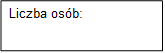 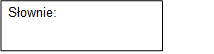  Deklaruję następującą ilość osób zamieszkujących nieruchomość: Deklaruję następującą ilość osób zamieszkujących nieruchomość: Deklaruję następującą ilość osób zamieszkujących nieruchomość: Deklaruję następującą ilość osób zamieszkujących nieruchomość: Deklaruję następującą ilość osób zamieszkujących nieruchomość: Deklaruję następującą ilość osób zamieszkujących nieruchomość: Deklaruję następującą ilość osób zamieszkujących nieruchomość: Deklaruję następującą ilość osób zamieszkujących nieruchomość: Deklaruję następującą ilość osób zamieszkujących nieruchomość: Deklaruję następującą ilość osób zamieszkujących nieruchomość: 6. USTALENIE OPŁATY ZA GOSPODAROWANIE ODPADAMI KOMUNALNYMI (wybrać odpowiednią opcję) 6. USTALENIE OPŁATY ZA GOSPODAROWANIE ODPADAMI KOMUNALNYMI (wybrać odpowiednią opcję) 6. USTALENIE OPŁATY ZA GOSPODAROWANIE ODPADAMI KOMUNALNYMI (wybrać odpowiednią opcję) 6. USTALENIE OPŁATY ZA GOSPODAROWANIE ODPADAMI KOMUNALNYMI (wybrać odpowiednią opcję) 6. USTALENIE OPŁATY ZA GOSPODAROWANIE ODPADAMI KOMUNALNYMI (wybrać odpowiednią opcję) 6. USTALENIE OPŁATY ZA GOSPODAROWANIE ODPADAMI KOMUNALNYMI (wybrać odpowiednią opcję) 6. USTALENIE OPŁATY ZA GOSPODAROWANIE ODPADAMI KOMUNALNYMI (wybrać odpowiednią opcję) 6. USTALENIE OPŁATY ZA GOSPODAROWANIE ODPADAMI KOMUNALNYMI (wybrać odpowiednią opcję) 6. USTALENIE OPŁATY ZA GOSPODAROWANIE ODPADAMI KOMUNALNYMI (wybrać odpowiednią opcję) 6. USTALENIE OPŁATY ZA GOSPODAROWANIE ODPADAMI KOMUNALNYMI (wybrać odpowiednią opcję) 6. USTALENIE OPŁATY ZA GOSPODAROWANIE ODPADAMI KOMUNALNYMI (wybrać odpowiednią opcję) 6. USTALENIE OPŁATY ZA GOSPODAROWANIE ODPADAMI KOMUNALNYMI (wybrać odpowiednią opcję) Rodzaj metody gospodarowania odpadami: Rodzaj metody gospodarowania odpadami: Rodzaj metody gospodarowania odpadami: Rodzaj metody gospodarowania odpadami: Rodzaj metody gospodarowania odpadami: Rodzaj metody gospodarowania odpadami: Rodzaj metody gospodarowania odpadami:Stawka (w zł)Ilość osóbIlość osóbIlość osóbOpłata w zł (stawka x ilość osób)	zmieszany	zmieszany	zmieszany	zmieszany	zmieszany	zmieszany	zmieszany23,00 zł	selektywny	selektywny	selektywny	selektywny	selektywny	selektywny	selektywny15,00 zł (1-4 osoba)	selektywny	selektywny	selektywny	selektywny	selektywny	selektywny	selektywny6,00 zł (5 i kolejna osoba)	selektywny z własnym kompostownikiem	selektywny z własnym kompostownikiem	selektywny z własnym kompostownikiem	selektywny z własnym kompostownikiem	selektywny z własnym kompostownikiem	selektywny z własnym kompostownikiem	selektywny z własnym kompostownikiem13,00 zł (1-4 osoba)	selektywny z własnym kompostownikiem	selektywny z własnym kompostownikiem	selektywny z własnym kompostownikiem	selektywny z własnym kompostownikiem	selektywny z własnym kompostownikiem	selektywny z własnym kompostownikiem	selektywny z własnym kompostownikiem6,00 zł (5 i kolejna osoba) 7. OŚWIADCZENIE I PODPIS SKŁADAJĄCEGO DEKLARACJĘ/OSOBY REPREZENTUJĄCEJ SKŁADAJĄCEGO     DEKLARACJĘ             7. OŚWIADCZENIE I PODPIS SKŁADAJĄCEGO DEKLARACJĘ/OSOBY REPREZENTUJĄCEJ SKŁADAJĄCEGO     DEKLARACJĘ             7. OŚWIADCZENIE I PODPIS SKŁADAJĄCEGO DEKLARACJĘ/OSOBY REPREZENTUJĄCEJ SKŁADAJĄCEGO     DEKLARACJĘ             7. OŚWIADCZENIE I PODPIS SKŁADAJĄCEGO DEKLARACJĘ/OSOBY REPREZENTUJĄCEJ SKŁADAJĄCEGO     DEKLARACJĘ             7. OŚWIADCZENIE I PODPIS SKŁADAJĄCEGO DEKLARACJĘ/OSOBY REPREZENTUJĄCEJ SKŁADAJĄCEGO     DEKLARACJĘ             7. OŚWIADCZENIE I PODPIS SKŁADAJĄCEGO DEKLARACJĘ/OSOBY REPREZENTUJĄCEJ SKŁADAJĄCEGO     DEKLARACJĘ             7. OŚWIADCZENIE I PODPIS SKŁADAJĄCEGO DEKLARACJĘ/OSOBY REPREZENTUJĄCEJ SKŁADAJĄCEGO     DEKLARACJĘ             7. OŚWIADCZENIE I PODPIS SKŁADAJĄCEGO DEKLARACJĘ/OSOBY REPREZENTUJĄCEJ SKŁADAJĄCEGO     DEKLARACJĘ             7. OŚWIADCZENIE I PODPIS SKŁADAJĄCEGO DEKLARACJĘ/OSOBY REPREZENTUJĄCEJ SKŁADAJĄCEGO     DEKLARACJĘ             7. OŚWIADCZENIE I PODPIS SKŁADAJĄCEGO DEKLARACJĘ/OSOBY REPREZENTUJĄCEJ SKŁADAJĄCEGO     DEKLARACJĘ             7. OŚWIADCZENIE I PODPIS SKŁADAJĄCEGO DEKLARACJĘ/OSOBY REPREZENTUJĄCEJ SKŁADAJĄCEGO     DEKLARACJĘ             7. OŚWIADCZENIE I PODPIS SKŁADAJĄCEGO DEKLARACJĘ/OSOBY REPREZENTUJĄCEJ SKŁADAJĄCEGO     DEKLARACJĘ            Kwota wpłaty:Kwota wpłaty:Kwota wpłaty:Kwota wpłaty:Kwota wpłaty:Słownie:Słownie:Słownie:Słownie:Słownie:Słownie:Słownie: Czytelny podpis: Czytelny podpis: Czytelny podpis: Czytelny podpis: Czytelny podpis: Czytelny podpis: Czytelny podpis: Czytelny podpis: Miejscowość i data Miejscowość i data Miejscowość i data Miejscowość i dataADNOTACJE ORGANU(wypełnia pracownik Urzędu Gminy)ADNOTACJE ORGANU(wypełnia pracownik Urzędu Gminy)ADNOTACJE ORGANU(wypełnia pracownik Urzędu Gminy)ADNOTACJE ORGANU(wypełnia pracownik Urzędu Gminy)ADNOTACJE ORGANU(wypełnia pracownik Urzędu Gminy)ADNOTACJE ORGANU(wypełnia pracownik Urzędu Gminy)ADNOTACJE ORGANU(wypełnia pracownik Urzędu Gminy)ADNOTACJE ORGANU(wypełnia pracownik Urzędu Gminy)ADNOTACJE ORGANU(wypełnia pracownik Urzędu Gminy)ADNOTACJE ORGANU(wypełnia pracownik Urzędu Gminy)ADNOTACJE ORGANU(wypełnia pracownik Urzędu Gminy)ADNOTACJE ORGANU(wypełnia pracownik Urzędu Gminy) DANE  DOTYCZĄCE ZAKRESU I MIEJSCA ŚWIADCZENIA USŁUGI DANE  DOTYCZĄCE ZAKRESU I MIEJSCA ŚWIADCZENIA USŁUGI DANE  DOTYCZĄCE ZAKRESU I MIEJSCA ŚWIADCZENIA USŁUGI DANE  DOTYCZĄCE ZAKRESU I MIEJSCA ŚWIADCZENIA USŁUGI DANE  DOTYCZĄCE ZAKRESU I MIEJSCA ŚWIADCZENIA USŁUGI DANE  DOTYCZĄCE ZAKRESU I MIEJSCA ŚWIADCZENIA USŁUGI DANE  DOTYCZĄCE ZAKRESU I MIEJSCA ŚWIADCZENIA USŁUGI DANE  DOTYCZĄCE ZAKRESU I MIEJSCA ŚWIADCZENIA USŁUGI DANE  DOTYCZĄCE ZAKRESU I MIEJSCA ŚWIADCZENIA USŁUGI DANE  DOTYCZĄCE ZAKRESU I MIEJSCA ŚWIADCZENIA USŁUGI DANE  DOTYCZĄCE ZAKRESU I MIEJSCA ŚWIADCZENIA USŁUGI DANE  DOTYCZĄCE ZAKRESU I MIEJSCA ŚWIADCZENIA USŁUGIIlość pojemników na odpady zmieszane/odpady będące pozostałością po segregacji (szt.)Ilość pojemników na odpady zmieszane/odpady będące pozostałością po segregacji (szt.)Ilość pojemników na odpady zmieszane/odpady będące pozostałością po segregacji (szt.)Ilość pojemników na odpady zmieszane/odpady będące pozostałością po segregacji (szt.)Ilość pojemników na odpady zmieszane/odpady będące pozostałością po segregacji (szt.)Ilość pojemników na odpady zmieszane/odpady będące pozostałością po segregacji (szt.)Ilość pojemników na odpady zmieszane/odpady będące pozostałością po segregacji (szt.)Ilość pojemników na odpady zmieszane/odpady będące pozostałością po segregacji (szt.)Ilość pojemników na odpady zmieszane/odpady będące pozostałością po segregacji (szt.)Ilość pojemników na odpady zmieszane/odpady będące pozostałością po segregacji (szt.)Ilość pojemników na odpady zmieszane/odpady będące pozostałością po segregacji (szt.)Ilość pojemników na odpady zmieszane/odpady będące pozostałością po segregacji (szt.)Pojemność pojemników na odpady komunalne zmieszane/odpady będące pozostałością po segregacji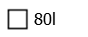 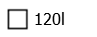 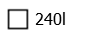 Pojemność pojemników na odpady komunalne zmieszane/odpady będące pozostałością po segregacjiPojemność pojemników na odpady komunalne zmieszane/odpady będące pozostałością po segregacjiPojemność pojemników na odpady komunalne zmieszane/odpady będące pozostałością po segregacjiPojemność pojemników na odpady komunalne zmieszane/odpady będące pozostałością po segregacjiPojemność pojemników na odpady komunalne zmieszane/odpady będące pozostałością po segregacjiPojemność pojemników na odpady komunalne zmieszane/odpady będące pozostałością po segregacjiPojemność pojemników na odpady komunalne zmieszane/odpady będące pozostałością po segregacjiPojemność pojemników na odpady komunalne zmieszane/odpady będące pozostałością po segregacjiPojemność pojemników na odpady komunalne zmieszane/odpady będące pozostałością po segregacjiPojemność pojemników na odpady komunalne zmieszane/odpady będące pozostałością po segregacjiPojemność pojemników na odpady komunalne zmieszane/odpady będące pozostałością po segregacjiIlość rodzajów worków/pojemników na odpady selektywne (szt.)Ilość rodzajów worków/pojemników na odpady selektywne (szt.)Ilość rodzajów worków/pojemników na odpady selektywne (szt.)Ilość rodzajów worków/pojemników na odpady selektywne (szt.)Ilość rodzajów worków/pojemników na odpady selektywne (szt.)Ilość rodzajów worków/pojemników na odpady selektywne (szt.)Ilość rodzajów worków/pojemników na odpady selektywne (szt.)Ilość rodzajów worków/pojemników na odpady selektywne (szt.)Ilość rodzajów worków/pojemników na odpady selektywne (szt.)Ilość rodzajów worków/pojemników na odpady selektywne (szt.)Ilość rodzajów worków/pojemników na odpady selektywne (szt.)Ilość rodzajów worków/pojemników na odpady selektywne (szt.) Rodzaj worków/pojemników na odpady selektywne Rodzaj worków/pojemników na odpady selektywne Rodzaj worków/pojemników na odpady selektywne Rodzaj worków/pojemników na odpady selektywne Rodzaj worków/pojemników na odpady selektywne Rodzaj worków/pojemników na odpady selektywne Rodzaj worków/pojemników na odpady selektywne Rodzaj worków/pojemników na odpady selektywne Rodzaj worków/pojemników na odpady selektywne Rodzaj worków/pojemników na odpady selektywne Rodzaj worków/pojemników na odpady selektywne Rodzaj worków/pojemników na odpady selektywnePouczenie:Niniejsza deklaracja stanowi podstawę do wystawienia tytułu wykonawczego, zgodnie z przepisami ustawy z dnia 17 czerwca 1966 r. o postępowaniu egzekucyjnym w administracji (Dz. U. z 2018, poz. 1314).Pouczenie:Niniejsza deklaracja stanowi podstawę do wystawienia tytułu wykonawczego, zgodnie z przepisami ustawy z dnia 17 czerwca 1966 r. o postępowaniu egzekucyjnym w administracji (Dz. U. z 2018, poz. 1314).Pouczenie:Niniejsza deklaracja stanowi podstawę do wystawienia tytułu wykonawczego, zgodnie z przepisami ustawy z dnia 17 czerwca 1966 r. o postępowaniu egzekucyjnym w administracji (Dz. U. z 2018, poz. 1314).Pouczenie:Niniejsza deklaracja stanowi podstawę do wystawienia tytułu wykonawczego, zgodnie z przepisami ustawy z dnia 17 czerwca 1966 r. o postępowaniu egzekucyjnym w administracji (Dz. U. z 2018, poz. 1314).Pouczenie:Niniejsza deklaracja stanowi podstawę do wystawienia tytułu wykonawczego, zgodnie z przepisami ustawy z dnia 17 czerwca 1966 r. o postępowaniu egzekucyjnym w administracji (Dz. U. z 2018, poz. 1314).Pouczenie:Niniejsza deklaracja stanowi podstawę do wystawienia tytułu wykonawczego, zgodnie z przepisami ustawy z dnia 17 czerwca 1966 r. o postępowaniu egzekucyjnym w administracji (Dz. U. z 2018, poz. 1314).Pouczenie:Niniejsza deklaracja stanowi podstawę do wystawienia tytułu wykonawczego, zgodnie z przepisami ustawy z dnia 17 czerwca 1966 r. o postępowaniu egzekucyjnym w administracji (Dz. U. z 2018, poz. 1314).Pouczenie:Niniejsza deklaracja stanowi podstawę do wystawienia tytułu wykonawczego, zgodnie z przepisami ustawy z dnia 17 czerwca 1966 r. o postępowaniu egzekucyjnym w administracji (Dz. U. z 2018, poz. 1314).Pouczenie:Niniejsza deklaracja stanowi podstawę do wystawienia tytułu wykonawczego, zgodnie z przepisami ustawy z dnia 17 czerwca 1966 r. o postępowaniu egzekucyjnym w administracji (Dz. U. z 2018, poz. 1314).Pouczenie:Niniejsza deklaracja stanowi podstawę do wystawienia tytułu wykonawczego, zgodnie z przepisami ustawy z dnia 17 czerwca 1966 r. o postępowaniu egzekucyjnym w administracji (Dz. U. z 2018, poz. 1314).Pouczenie:Niniejsza deklaracja stanowi podstawę do wystawienia tytułu wykonawczego, zgodnie z przepisami ustawy z dnia 17 czerwca 1966 r. o postępowaniu egzekucyjnym w administracji (Dz. U. z 2018, poz. 1314).Pouczenie:Niniejsza deklaracja stanowi podstawę do wystawienia tytułu wykonawczego, zgodnie z przepisami ustawy z dnia 17 czerwca 1966 r. o postępowaniu egzekucyjnym w administracji (Dz. U. z 2018, poz. 1314).Objaśnienia:Objaśnienia:1) Właściciel nieruchomości jest obowiązany złożyć deklarację do Urzędu Gminy Zabór o wysokości opłaty za gospodarowanie odpadami komunalnymi.1) Właściciel nieruchomości jest obowiązany złożyć deklarację do Urzędu Gminy Zabór o wysokości opłaty za gospodarowanie odpadami komunalnymi.1) Właściciel nieruchomości jest obowiązany złożyć deklarację do Urzędu Gminy Zabór o wysokości opłaty za gospodarowanie odpadami komunalnymi.1) Właściciel nieruchomości jest obowiązany złożyć deklarację do Urzędu Gminy Zabór o wysokości opłaty za gospodarowanie odpadami komunalnymi.1) Właściciel nieruchomości jest obowiązany złożyć deklarację do Urzędu Gminy Zabór o wysokości opłaty za gospodarowanie odpadami komunalnymi.1) Właściciel nieruchomości jest obowiązany złożyć deklarację do Urzędu Gminy Zabór o wysokości opłaty za gospodarowanie odpadami komunalnymi.1) Właściciel nieruchomości jest obowiązany złożyć deklarację do Urzędu Gminy Zabór o wysokości opłaty za gospodarowanie odpadami komunalnymi.1) Właściciel nieruchomości jest obowiązany złożyć deklarację do Urzędu Gminy Zabór o wysokości opłaty za gospodarowanie odpadami komunalnymi.1) Właściciel nieruchomości jest obowiązany złożyć deklarację do Urzędu Gminy Zabór o wysokości opłaty za gospodarowanie odpadami komunalnymi.1) Właściciel nieruchomości jest obowiązany złożyć deklarację do Urzędu Gminy Zabór o wysokości opłaty za gospodarowanie odpadami komunalnymi.1) Właściciel nieruchomości jest obowiązany złożyć deklarację do Urzędu Gminy Zabór o wysokości opłaty za gospodarowanie odpadami komunalnymi.1) Właściciel nieruchomości jest obowiązany złożyć deklarację do Urzędu Gminy Zabór o wysokości opłaty za gospodarowanie odpadami komunalnymi. 2) Właściciel nieruchomości jest obowiązany złożyć deklarację do Urzędu Gminy Zabór o wysokości opłaty za gospodarowanie odpadami komunalnymi w terminie 14 dni od dnia zamieszkania na danej nieruchomości pierwszego mieszkańca. 2) Właściciel nieruchomości jest obowiązany złożyć deklarację do Urzędu Gminy Zabór o wysokości opłaty za gospodarowanie odpadami komunalnymi w terminie 14 dni od dnia zamieszkania na danej nieruchomości pierwszego mieszkańca. 2) Właściciel nieruchomości jest obowiązany złożyć deklarację do Urzędu Gminy Zabór o wysokości opłaty za gospodarowanie odpadami komunalnymi w terminie 14 dni od dnia zamieszkania na danej nieruchomości pierwszego mieszkańca. 2) Właściciel nieruchomości jest obowiązany złożyć deklarację do Urzędu Gminy Zabór o wysokości opłaty za gospodarowanie odpadami komunalnymi w terminie 14 dni od dnia zamieszkania na danej nieruchomości pierwszego mieszkańca. 2) Właściciel nieruchomości jest obowiązany złożyć deklarację do Urzędu Gminy Zabór o wysokości opłaty za gospodarowanie odpadami komunalnymi w terminie 14 dni od dnia zamieszkania na danej nieruchomości pierwszego mieszkańca. 2) Właściciel nieruchomości jest obowiązany złożyć deklarację do Urzędu Gminy Zabór o wysokości opłaty za gospodarowanie odpadami komunalnymi w terminie 14 dni od dnia zamieszkania na danej nieruchomości pierwszego mieszkańca. 2) Właściciel nieruchomości jest obowiązany złożyć deklarację do Urzędu Gminy Zabór o wysokości opłaty za gospodarowanie odpadami komunalnymi w terminie 14 dni od dnia zamieszkania na danej nieruchomości pierwszego mieszkańca. 2) Właściciel nieruchomości jest obowiązany złożyć deklarację do Urzędu Gminy Zabór o wysokości opłaty za gospodarowanie odpadami komunalnymi w terminie 14 dni od dnia zamieszkania na danej nieruchomości pierwszego mieszkańca. 2) Właściciel nieruchomości jest obowiązany złożyć deklarację do Urzędu Gminy Zabór o wysokości opłaty za gospodarowanie odpadami komunalnymi w terminie 14 dni od dnia zamieszkania na danej nieruchomości pierwszego mieszkańca. 2) Właściciel nieruchomości jest obowiązany złożyć deklarację do Urzędu Gminy Zabór o wysokości opłaty za gospodarowanie odpadami komunalnymi w terminie 14 dni od dnia zamieszkania na danej nieruchomości pierwszego mieszkańca. 2) Właściciel nieruchomości jest obowiązany złożyć deklarację do Urzędu Gminy Zabór o wysokości opłaty za gospodarowanie odpadami komunalnymi w terminie 14 dni od dnia zamieszkania na danej nieruchomości pierwszego mieszkańca. 2) Właściciel nieruchomości jest obowiązany złożyć deklarację do Urzędu Gminy Zabór o wysokości opłaty za gospodarowanie odpadami komunalnymi w terminie 14 dni od dnia zamieszkania na danej nieruchomości pierwszego mieszkańca.3) W przypadku zmiany danych będących podstawą ustalenia wysokości należnej opłaty za gospodarowanie odpadami komunalnymi właściciel nieruchomości jest obowiązany złożyć nową deklarację do Urzędu Gminy Zabór  w terminie 14 dni od dnia nastąpienia zmiany. Opłatę za gospodarowanie odpadami komunalnymi w zmienionej wysokości uiszcza się za miesiąc, w którym nastąpiła zmiana.4) Opłatę za gospodarowanie odpadami należy uiszczać do 10 każdego miesiąca, począwszy od………………………………………… na konto Gminy Zabór Nr …………………………………………………………………..3) W przypadku zmiany danych będących podstawą ustalenia wysokości należnej opłaty za gospodarowanie odpadami komunalnymi właściciel nieruchomości jest obowiązany złożyć nową deklarację do Urzędu Gminy Zabór  w terminie 14 dni od dnia nastąpienia zmiany. Opłatę za gospodarowanie odpadami komunalnymi w zmienionej wysokości uiszcza się za miesiąc, w którym nastąpiła zmiana.4) Opłatę za gospodarowanie odpadami należy uiszczać do 10 każdego miesiąca, począwszy od………………………………………… na konto Gminy Zabór Nr …………………………………………………………………..3) W przypadku zmiany danych będących podstawą ustalenia wysokości należnej opłaty za gospodarowanie odpadami komunalnymi właściciel nieruchomości jest obowiązany złożyć nową deklarację do Urzędu Gminy Zabór  w terminie 14 dni od dnia nastąpienia zmiany. Opłatę za gospodarowanie odpadami komunalnymi w zmienionej wysokości uiszcza się za miesiąc, w którym nastąpiła zmiana.4) Opłatę za gospodarowanie odpadami należy uiszczać do 10 każdego miesiąca, począwszy od………………………………………… na konto Gminy Zabór Nr …………………………………………………………………..3) W przypadku zmiany danych będących podstawą ustalenia wysokości należnej opłaty za gospodarowanie odpadami komunalnymi właściciel nieruchomości jest obowiązany złożyć nową deklarację do Urzędu Gminy Zabór  w terminie 14 dni od dnia nastąpienia zmiany. Opłatę za gospodarowanie odpadami komunalnymi w zmienionej wysokości uiszcza się za miesiąc, w którym nastąpiła zmiana.4) Opłatę za gospodarowanie odpadami należy uiszczać do 10 każdego miesiąca, począwszy od………………………………………… na konto Gminy Zabór Nr …………………………………………………………………..3) W przypadku zmiany danych będących podstawą ustalenia wysokości należnej opłaty za gospodarowanie odpadami komunalnymi właściciel nieruchomości jest obowiązany złożyć nową deklarację do Urzędu Gminy Zabór  w terminie 14 dni od dnia nastąpienia zmiany. Opłatę za gospodarowanie odpadami komunalnymi w zmienionej wysokości uiszcza się za miesiąc, w którym nastąpiła zmiana.4) Opłatę za gospodarowanie odpadami należy uiszczać do 10 każdego miesiąca, począwszy od………………………………………… na konto Gminy Zabór Nr …………………………………………………………………..3) W przypadku zmiany danych będących podstawą ustalenia wysokości należnej opłaty za gospodarowanie odpadami komunalnymi właściciel nieruchomości jest obowiązany złożyć nową deklarację do Urzędu Gminy Zabór  w terminie 14 dni od dnia nastąpienia zmiany. Opłatę za gospodarowanie odpadami komunalnymi w zmienionej wysokości uiszcza się za miesiąc, w którym nastąpiła zmiana.4) Opłatę za gospodarowanie odpadami należy uiszczać do 10 każdego miesiąca, począwszy od………………………………………… na konto Gminy Zabór Nr …………………………………………………………………..3) W przypadku zmiany danych będących podstawą ustalenia wysokości należnej opłaty za gospodarowanie odpadami komunalnymi właściciel nieruchomości jest obowiązany złożyć nową deklarację do Urzędu Gminy Zabór  w terminie 14 dni od dnia nastąpienia zmiany. Opłatę za gospodarowanie odpadami komunalnymi w zmienionej wysokości uiszcza się za miesiąc, w którym nastąpiła zmiana.4) Opłatę za gospodarowanie odpadami należy uiszczać do 10 każdego miesiąca, począwszy od………………………………………… na konto Gminy Zabór Nr …………………………………………………………………..3) W przypadku zmiany danych będących podstawą ustalenia wysokości należnej opłaty za gospodarowanie odpadami komunalnymi właściciel nieruchomości jest obowiązany złożyć nową deklarację do Urzędu Gminy Zabór  w terminie 14 dni od dnia nastąpienia zmiany. Opłatę za gospodarowanie odpadami komunalnymi w zmienionej wysokości uiszcza się za miesiąc, w którym nastąpiła zmiana.4) Opłatę za gospodarowanie odpadami należy uiszczać do 10 każdego miesiąca, począwszy od………………………………………… na konto Gminy Zabór Nr …………………………………………………………………..3) W przypadku zmiany danych będących podstawą ustalenia wysokości należnej opłaty za gospodarowanie odpadami komunalnymi właściciel nieruchomości jest obowiązany złożyć nową deklarację do Urzędu Gminy Zabór  w terminie 14 dni od dnia nastąpienia zmiany. Opłatę za gospodarowanie odpadami komunalnymi w zmienionej wysokości uiszcza się za miesiąc, w którym nastąpiła zmiana.4) Opłatę za gospodarowanie odpadami należy uiszczać do 10 każdego miesiąca, począwszy od………………………………………… na konto Gminy Zabór Nr …………………………………………………………………..3) W przypadku zmiany danych będących podstawą ustalenia wysokości należnej opłaty za gospodarowanie odpadami komunalnymi właściciel nieruchomości jest obowiązany złożyć nową deklarację do Urzędu Gminy Zabór  w terminie 14 dni od dnia nastąpienia zmiany. Opłatę za gospodarowanie odpadami komunalnymi w zmienionej wysokości uiszcza się za miesiąc, w którym nastąpiła zmiana.4) Opłatę za gospodarowanie odpadami należy uiszczać do 10 każdego miesiąca, począwszy od………………………………………… na konto Gminy Zabór Nr …………………………………………………………………..3) W przypadku zmiany danych będących podstawą ustalenia wysokości należnej opłaty za gospodarowanie odpadami komunalnymi właściciel nieruchomości jest obowiązany złożyć nową deklarację do Urzędu Gminy Zabór  w terminie 14 dni od dnia nastąpienia zmiany. Opłatę za gospodarowanie odpadami komunalnymi w zmienionej wysokości uiszcza się za miesiąc, w którym nastąpiła zmiana.4) Opłatę za gospodarowanie odpadami należy uiszczać do 10 każdego miesiąca, począwszy od………………………………………… na konto Gminy Zabór Nr …………………………………………………………………..3) W przypadku zmiany danych będących podstawą ustalenia wysokości należnej opłaty za gospodarowanie odpadami komunalnymi właściciel nieruchomości jest obowiązany złożyć nową deklarację do Urzędu Gminy Zabór  w terminie 14 dni od dnia nastąpienia zmiany. Opłatę za gospodarowanie odpadami komunalnymi w zmienionej wysokości uiszcza się za miesiąc, w którym nastąpiła zmiana.4) Opłatę za gospodarowanie odpadami należy uiszczać do 10 każdego miesiąca, począwszy od………………………………………… na konto Gminy Zabór Nr …………………………………………………………………..